Lediga salstiderUnder följande tider är Sal 1, 2 eller 3 lediga. Dessa tider går INTE att boka men ni är välkomna att använda dem till egen träning. Krav för att använda salarna är dock att ni respekterar tiderna, håller er till ordningsreglerna och håller en lagom nivå på musiken.MåndagarSal 1	15-16:15
Sal 2	15-16:15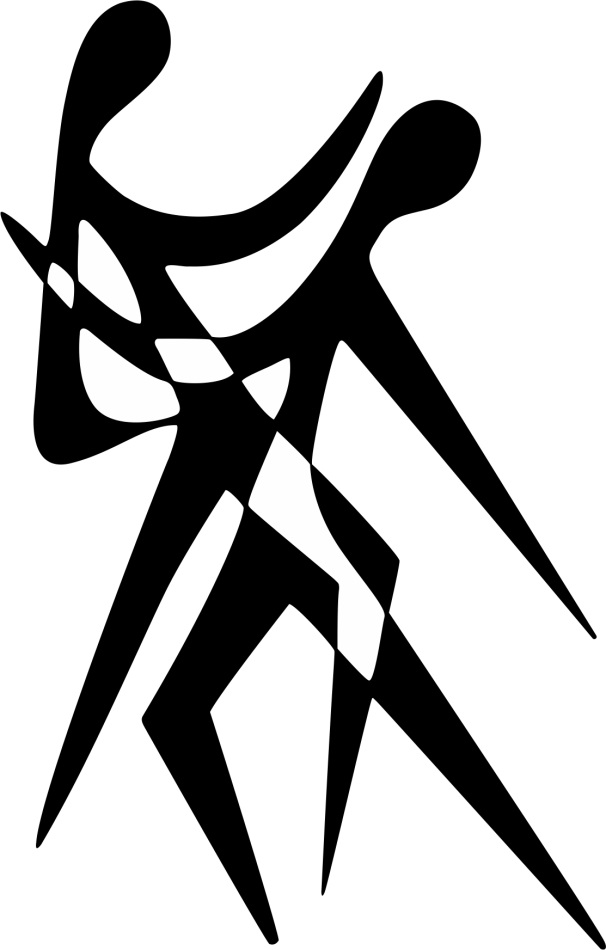 OnsdagarSal 1	15-15.45
Sal 2	15-15.45TorsdagarSal 1	14-15:30
Sal 2	14-17:15FredagarSal 2	15-18
Sal 3	15-17SöndagarSal 1	14-16:15
Sal 2	14-21